[Ville], le [Date][Votre nom][Adresse de votre entreprise]Objet : Contrat de travail - [Poste]Monsieur/Madame [Nom de l’employé],Il nous fait plaisir de vous souhaiter la bienvenue au sein de notre équipe. Vous occuperez le poste de [Poste]. Voici les conditions qui s'y rapportent pour vous permettre d'en prendre connaissance et de nous faire part de vos questions ou commentaires.Contrat de travail entre :Employeur : 						Employé : [Nom, adresse, coordonnées]				[Nom, adresse, coordonnées]Date d’entrée en fonctionSi les conditions énoncées ci-dessous vous conviennent, nous souhaitons fixer la date de votre entrée en fonction le [Date].[S’il s’agit d’un contrat à durée déterminée, spécifiez la durée du contrat en semaines, mois ou années, selon le cas. Vous pouvez aussi indiquer s’il y a possibilité de prolongation à la suite d’une évaluation.]Horaire de travailVotre horaire de travail sera fixé à [X] heures par semaine. La semaine travail normale de l’entreprise est de [X] heures.RémunérationVotre salaire horaire sera fixé à [X] $. [indiquez le salaire hebdomadaire ou annuel de l’employé, le cas échéant.]Avantages sociaux[Indiquez les différents avantages sociaux offerts à l’employé (p. ex., congés, rabais, assurances, régime de retraite).]VacancesSelon votre ancienneté, vous bénéficierez de notre régime de vacances en fonction des modalités suivantes :[Période] : [X] jours [Période] : [X] semaines[Période] : [X] semainesLa période de référence pour le calcul des vacances commence le [Date].Période de probationUne période de probation de [X] est prévue pendant laquelle l’employeur se réserve le droit de modifier votre statut d’employé.Autres conditions[Spécifiez toute autre condition prévue (p. ex., uniforme, EPI).]EN FOI DE QUOI, les parties attestent qu’elles ont lu et accepté les conditions et modalités énoncées dans le présent contrat.Signé à : ______________________________  	  en date du : _________________________________________________________________		  ______________________________________Signature de l’employeur				  Signature de l’employé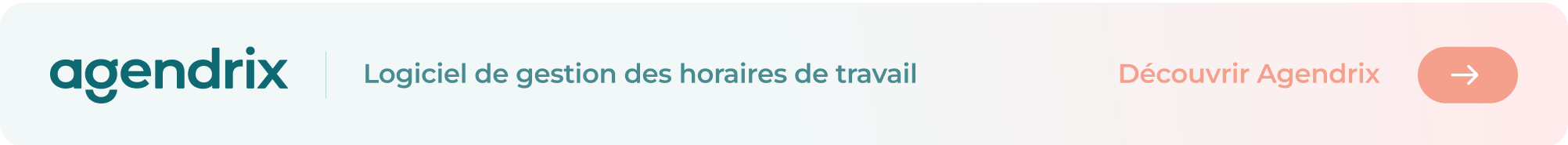 